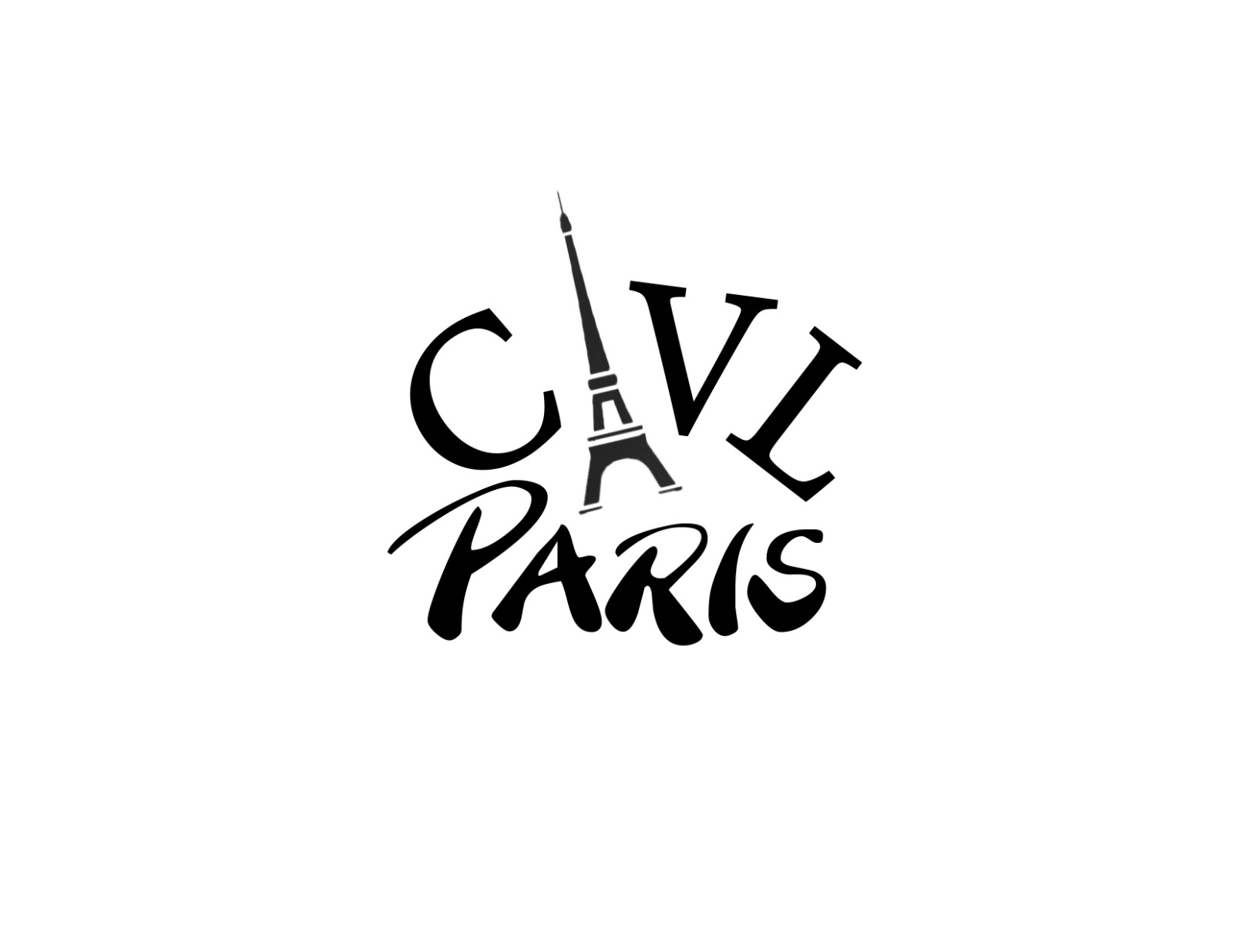 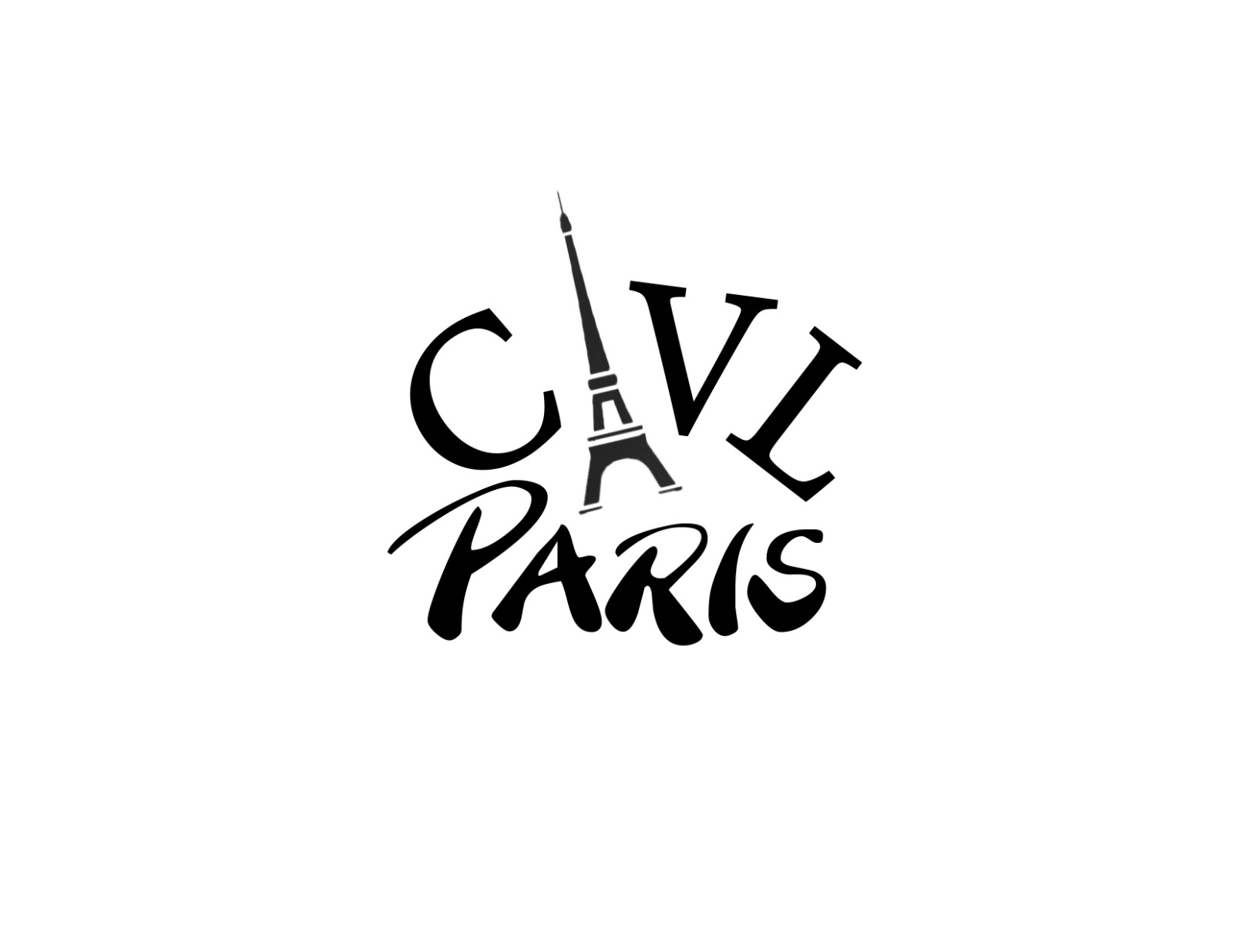 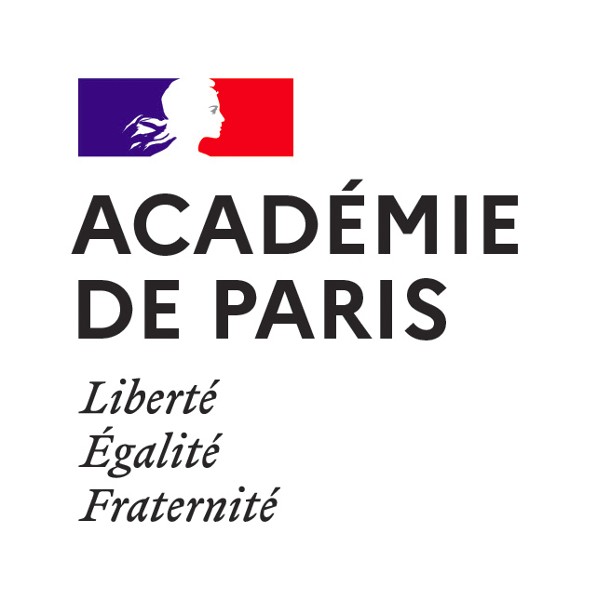 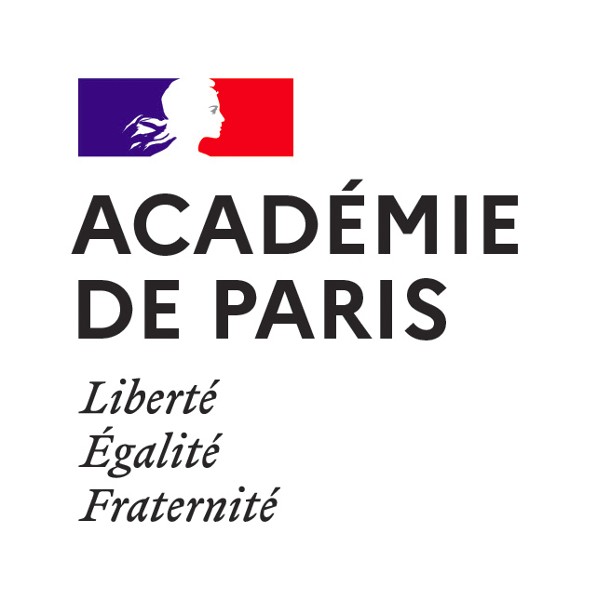 2019 / 2020Scrutin uninominal à deux tours du ….…..........Majorité absolue au premier tour (moitié des voix +1)Majorité relative au 2ème tour (si celui-ci est nécessaire) Nombre de sièges à pourvoir : 2 titulaires et 2 suppléants (indissociables)Ont obtenu :Sont élus :Signature du président de séance	Les assesseurs		Les délégués de classe élusScrutin uninominal à deux tours du ….….......... en classe de …………………..Majorité absolue au premier tour (moitié des voix +1)Majorité relative au 2ème tour (si celui-ci est nécessaire)Nombre de sièges à pourvoir : 1 titulaire et 1 suppléant (le suppléant est facultatif)A obtenu :Est élu :Signature du président de séance    	  Les assesseurs   			        L’éco-délégué éluDECLARATION DE CANDIDATUREELECTIONS AU CONSEIL DE LA VIE COLLEGIENNEMandat 2023-2024A Madame ou Monsieur le chef d’établissement,Je soussigné-e, (prénom + nom)……………………………………………………………….., fais acte de candidature pour les élections au Conseil de la vie collégienne de mon établissement.Fait à ………………………., le  ………………………	Signature 									Signature	du titulaire 									du suppléantDocument à remettre auprès de votre CPE ou au secrétariat du chef d’établissement.PROFESSION DE FOIELECTIONS AU CVCCi-dessous un modèle de profession de foi			Logo ou cachet de l’établissementScrutin plurinominal à un tour du ….....................................Pour qui voter ?Dans chaque case se trouve le nom d'un candidat titulaire (+ sa classe) et le nom de son suppléant (+ sa classe). L'association titulaire / suppléant ne peut pas être modifiée.Comment voter ?Rayez les cases contenant le nom des candidats titulaires et suppléants que vous ne retenez pas. Vous devez garder au maximum (écrire le nombre de sièges à pourvoir) cases non rayées.                     Logo ou cachet de l’établissementScrutin plurinominal à un tour du ….........Le bureau de vote chargé du dépouillement du scrutin s’est réuni le  ……………sous la présidence du Chef d’établissement, M. / Mme ….....................................Nombre de sièges à pourvoir : …. Titulaires et …. SuppléantsOnt obtenu :Sont élus au Conseil de la vie collégienne :Qualité et signature des membres du bureau de vote pour l’élection des représentants des collégiens au Conseil de la Vie Collégienne :Les assesseurs (adultes et élèves) :-----								 Fait à Paris le  ............................								 Le Président du bureau de vote,								        		     Le Chef d’établissementScrutin uninominal à deux tours du ….….......... Majorité absolue au premier tour (moitié des voix +1)Majorité relative au 2ème tour (si celui-ci est nécessaire)Nombre de sièges à pourvoir : 2 titulaires (binôme paritaire demandé, en fonction des spécificités de l’EPLE) et 2 suppléants (les suppléants sont facultatifs)Ont obtenu :Sont élus éco-délégués du CVC :Signature du président de séance			       Assesseurs			                          Binôme titulairesANNEXE : Textes de référence et Note explicative Décret no 2016-1631 du 29 novembre 2016 instituant les conseils de la vie collégienneNOR : MENE1625095Dhttps://www.legifrance.gouv.fr/download/pdf?id=PzyQFjnn0aZSTA-nSsq0kOfkWQml7Mx0VO3v0rvCGCY=Attributions, composition et fonctionnement du conseil de la vie collégienneNOR : MENE1635377C
circulaire n° 2016-190 du 7-12-2016
MENESR - DGESCO B3-3https://www.education.gouv.fr/pid285/bulletin_officiel.html?cid_bo=110275Transition écologiqueNouvelle phase de généralisation de l'éducation au développement durable - EDD 2030NOR : MENE1924799C
circulaire n° 2019-121 du 27-8-2019
MENJ – DGESCOhttps://www.education.gouv.fr/pid285/bulletin_officiel.html?cid_bo=144Page ministérielle -Des élèves éco-délégués pour agir en faveur du développement durablehttps://www.education.gouv.fr/cid144975/des-eleves-eco-delegues-pour-agir-en-faveur-du-developpement-durable.htmlDatesActionsDu 18 septembreau 7 octobre 2023Semaines de l’engagementInformation des élèves sur les délégués de classe et le CVCDu 9 au 14 octobre 2023Semaine de la démocratie scolaireÉlections collégiennesAvant le14 octobre 2023Élections des délégués de classeÉlections d’un éco-délégué par classeAvant la fin de l’année civileÉlections ou désignation des représentants élèves au CVCÉlections des éco-délégués du CVCAvant la tenue du premier CA1ère assemblée générale des délégués de classe Titulaires (ou suppléantsen cas d’absence des titulaires)Avant la fin de l’année civilePremière réunion du CVC(Et réunions inter-CVC si mis en place au niveau académique)1er tour2ème tourNombre d’inscritsNombre de votantsBulletins blancs ou nulsSuffrages exprimésMajorité absolueNom et prénom des candidats titulaires 1er tour2ème tourDélégués de classe titulaires Délégués de classe suppléants1er tour2ème tourNombre d’inscritsNombre de votantsBulletins blancs ou nulsSuffrages exprimésMajorité absolueNom et prénom du candidat titulaire 1er tour2ème tourTitulaire Suppléant (facultatif)ACTE DE CANDIDATURETitulaire :                                                                  Suppléant :       Qui sommes-nous ?Nos motivations :             Nos idées :                                                                                                  Titulaires - classe / Suppléants - classe(Pour chaque titulaire : 1 suppléant obligatoire)///////////////Nombrede candidatures Nombre d’électeurs inscrits  Nombrede votantsNombrede bulletins blancs et nulsNombre de suffrages valablement exprimés(sans bulletins blancs et nuls)Noms et prénom des candidats titulaires Nombre de voixNoms et prénom des candidats titulaires Nombre de voixTitulaires Suppléants 1er tour2ème tourNombre d’inscritsNombre de votantsBulletins blancs ou nulsSuffrages exprimésMajorité absolueNom et prénom des candidats titulaires 1er tour2ème tourBinôme titulaires Suppléants (facultatifs)